Lysyuk YuriyExperience:Documents and further information:25 years electrical engineer experience, detailed application will sent by request.Position applied for: Electrical EngineerDate of birth: 16.07.0000 (age: 2017)Citizenship: UkraineResidence permit in Ukraine: YesCountry of residence: UkraineCity of residence: KhersonContact Tel. No: +38 (067) 553-26-16E-Mail: yuriylysyuk@gmail.comSkype: xersonxersonU.S. visa: Yes. Expiration date 17.09.2018E.U. visa: Yes. Expiration date 01.03.2018Ukrainian biometric international passport: Not specifiedDate available from: 04.07.2017English knowledge: GoodMinimum salary: 6000 $ per monthPositionFrom / ToVessel nameVessel typeDWTMEBHPFlagShipownerCrewingElectrical Engineer01.08.1994-03.07.2017Container Ship-&mdash;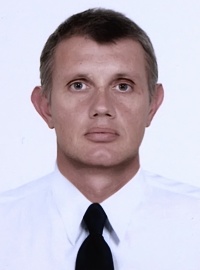 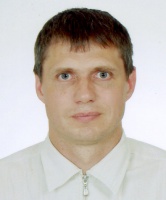 